ТЭК –теплоэнергетический комплексСписок кандидатских и докторских диссертацийМожно заказать полные текстыВернуться в рубрикатор диссертаций по экономике, правоведению и экологииhttps://право.информ2000.рф/dissertation.htm Разработка и продвижение сайтов - от визитки до интернет-магазинаСоздание корпоративных библиотек, книги и дисертацииАбасова Х.А. Развитие методов управления финансовыми рисками в организациях нефтесервиса. 2015 fin83Абасс Ахмед Зкеар Абасс. Исследование режимов гибридных систем электроснабжения с использованием возобновляемых источников энергии (на примере республики Ирак). 2022 ng22-2Абрамова Е.Ю. Механизм формирования набора компетентностей управленческих кадров для предприятий электроэнергетики. 2017 upravlencheskie-kadry

Аврора Матеос Родригес. Зеленая энергетика в контексте проблем устойчивого развития. 2021 ng21-13Агрба Ю.А. Системная организация логистики материально-технического снабжения газодобывающего предприятия района Крайнего Севера. 2022 ng22-50Алиев А.А.О. Оценка финансового потенциала развития компаний (на примере нефтегазовой промышленности). 2017 inv59

Андрухова О.В. Экономическое развитие нефтесервисных компаний в России. 2020 ng2-5

Артамонов С.Ю. Вертикальная интеграция нефтегазовых компаний в условиях неопределенности мировых цен на нефть. 2003 Автореферат ng10Артемкина Л.Р. Оценка рисков инвестиционной деятельности российских нефтегазовых компаний зарубежных рынках (на примере Республики Ирак). 2023 ng23-11

Артюшкин В.Ф. Прогнозно-аналитические методы как инструмент формирования внешней государственной энергетической политики России. 2014 ng4

Ахмедов К.С. Основы теории и принципы разработки системы оптимального планирования и управления работой газодобывающих предприятий. 2019 ng12Бабенко Д.А. Развитие налогообложения консолидированных групп налогоплательщиков в России (на примере компаний топливо-энергетического комплекса). 2014 nalog26

Байгильдин Д.Р. Совершенствование мониторинга устойчивого развития нефтегазового сектора Российской Федерации. 2020 ng2-3

Банникова С.А. Повышение эффективности систем теплоснабжения промышленных предприятий за счет утилизации тепловых вторичных энергоресурсов. 2022 ng22-52

Барсегян Н.В. Разработка стратегии развития организационных структур управления предприятий нефтехимической промышленности. 2021 ng21-22

Батухтин А.Г. Комплексное совершенствование технологий тепловой нетрадиционной энергетики для повышения эффективности систем централизованного теплоснабжения (на примере Забайкальского края). 2022 ng22-27

Бачурин А.И. Принципы информационного обеспечения для систем управления научно-техническими знаниями (на примере топливно-энергетического комплекса). 2020 ng2-8

Баширов Э.Т. Реформированиe электроэнергетики: оценка возможных последствий для экономики и социальной сферы региона. 2008 Автореферат ng1Бежан А.В. Повышение эффективности систем теплоснабжения удаленных районов арктической зоны путем внедрения энергокомплексов на базе ветроэнергетических установок ( на примере Мурманской области). 2023 ng23-26Белова О.С. Международно-правовое регулирование формирования общего электроэнергетического рынка Евразийского экономического союза. 2021 ino21-20

Белошицкий А.В. Экономическая устойчивость нефтесервисной компании на основе построения адаптивных бизнес-моделей. 2022 ng22-49

Бирюкова В.В. Эффективность развития вертикально-интегрированных нефтяных компаний на основе использования стратегических преимуществ. 2021 ng21-6Блажеев А.Я. Эколого-правовое регулирование отношений в нефтегазовом комплексе России. 2016 ekol94

Братко И.В. Управление конкурентоспособностью предприятий топливно-энергетического комплекса на основе совершенствования закупочной деятельности. 2021 ng21-23Бугаева Т.М. Методы и модели планирования развития энергетического комплекса мегаполиса. 2020 region2-66
Буньковский Д.В. Промышленное предпринимательство в нефтепереработке и нефтегазохимии: проблемы и перспективы. 2022 ng22-21Бутов К.А. Моделирование процессов эксплуатации подземных хранилищ метано-водородной смеси. 2023 ng23-2Вакарчук Д.О. Роль и место стран Центрально-восточной Европы в контексте отношений между Россией и ЕС в области энергетики (2004-2009 гг.). 2020 ino2-9Ван Сянюй. Развитие китайско-российских торгово-экономических отношений в сфере поставок природного газа. 2021 Автореферат ino21-12

Васёв А.А. Договор технологического присоединения к электрическим сетям по российскому гражданскому праву. 2021 ng21-19

Васильев Е.В. Механизм административно-правового регулирования нефтегазового комплекса России: проблемы совершенствования на современном этапе. 2018 ng6

Великосельский А.В. Методологические основы процессно-проектного управления развитием угольной компании в условиях возрастания неопределенности рыночной среды. 2022 ng22-15

Вержбицкий В.В. Разработка методологических подходов анализа и планирования геолого-технических мероприятий на подземных хранилищах газа. 2022 ng22-20

Вечкасова М.В. Регулирование развития производств высокой добавленной стоимости нефтегазового сектора экономики. 2022 
ng22-16
Винникова М.Д. Планирование процессов коммерческой эксплуатации танкерного флота с использованием имитационного моделирования. 2022 ng22-30

Волкова Э.С. Стратегическое планирование деятельности предприятий электроэнергетики Республики Карелия. 2020 ng2-4

Волошина А.А. Экспериментальное и модельное обоснование предотвращения осложенений при извлечении трудноизвлекаемых запасов нефти Ачимовских отложений. 2022 ng22-32Воронина К.П. Финансово-правовое регулирование нефтегазовых доходов федерального бюджета Российской Федерации. 2022 fin22-9

Вьюнов С.И. Методика повышения надежности оборудования магистральных нефтепроводов с использованием механизма управления качеством. 2021 ng21-14

Габриелов А.О. Управление ценовым риском нефтегазовых проектов. 2013 ng13

Гаврилина Е.А. Система договорных связей на рынке нефти и нефтепродуктов. 2014 ng9Газизов Ф.Н. Разработка методики укрупненной технико-экономической оценки вариантов организации закрытой схемы горячего водоснабжения. 2021 region21-28Гайворонская М.С. Социально-экономическая оценка условия и перспектив развития газификации домохозяйств России. 2023 ng23-24Гайрабеков У.Т. Техногенная трансформация природно-антропогенной среды горного региона при длительном воздействии нефтяного комплекса. 2020 ekol2-80

Гайсина Л.М. Социально-ориентированное управление на предприятиях нефтегазового комплекса в условиях трансформации: синергетический подход. 2020 ng2-9

Галковская В.Е. Научно-методическое обеспечение управления бизнес-процессами в атомной энергетике. 2021 ng21-4

Гаркушин А.Г. Совершенствование системы менеджмента качества газораспределительных организаций на основе стратегического планирования инновационной деятельности. 2022 ng22-12

Гвоздев Е.В. Методология синтеза адаптивной системы комплексной безопасности на предприятиях нефтегазового комплекса России. 2022 ng22-53Гвоздев Е.В. Методология рационально-целевого развития системы комплексной безопасности на предприятиях нефтегазового комплекса России. 2023 ng23-3

Герасимов Е.А. Формирование экономического механизма энергоснабжения организации в условиях реформирования естественных монополий. 2014 ng2

Гибадуллин А.А. Формирование механизма устойчивого развития производственных комплексов электроэнергетики. 2013 Автореферат ng14Гимранов Р.Д. Ситуационное управление устойчивостью бизнес-процессов при цифровой трансформации предприятия (на примере нефтегазовой отрасли). 2022 ng22-55

Глушко Т.И. Разработка механизма адаптации инструментов контроллинга предприятий электроэнергетики и бизнес-моделей оказания энергоуслуг на контрактной основе. 2016 ng15

Годнев А.Г. Разработка и внедрение адаптивной информационно-измерительной и управляющей системы распределения ресурсов на примере нефтепродуктообеспечения. 2020 ng2-1Голованова С.В. Эффективность рынков экспортируемых товаров (на примере рынков нефти и нефтепродуктов России). 2004 Автореферат ino88Головин С.А. Гармонизация технических требований пожарной безопасности РФ и ЕС при межгосударственных железнодорожных перевозках нефтепродуктов. 2021 ino21-10Головина Е.С. Разработка моделей и методики оптимизации работы цеха компаундирования бензинов с ипользованием комплексного показателя качества. 2023 ng23-19Горбачев А.Н. Организационно-экономические методы управления теплоснабжением в устойчивом развитии территорий. 2020 region2-10Горбунова А.С. Современное состояние и тенденции развития международной торговли природным газом. 2015 ino55Грибов Р.В. Развитие нефтегазовой промышленности Саратовской области в 1950-1980-е годы: экономические и социальные аспекты. 2022 ng22-64

Даев Ж.А. Методологические основы построения интеллектуальных автоматизированных систем управления и контроля процессов транспорта природного газа. 2022 ng22-45

Делахова А.М. Организационно-экономический механизм управления системой обеспечения нефтепродуктами территорий Северного региона. 2022 ng22-51Джабраилова К.С. Биокомпозитные материалы на основе полимерных матриц для очистки водных сред от нефти и нефтепродуктов. 2021 dd21-11

Дзюба А.П. Управление спросом на энергоресурсы промышленных предприятий: теория и методология. 2021 ng21-3Доан Тхи Лок. Развитие корпоративной отчетности в России и за рубежом на основе риск-ориентированного подхода [ в ТЭК ]. 2022 ng22-62

Долонина Е.А. Формирование и развитие системы управления бизнес-процессами нефтехимического предприятия в условиях индустрии 4.0. 2022 ng22-11Дудиков М.В. Правовое обеспечение публичных интересов в горном праве. 2015 p3

Дудник А.И. Механизмы повышения эффективности международного совместного предпринимательства в секторе возобновляемой энергетики России. 2022 ng22-25

Дун Чжао. Развитие системы корпоративного мониторинга в энергетических компаниях Российской Федерации. 2019 ng16Дымова К.А. Особенности отраслевого регулирования условий труда работников топливно-энергетического комплекса: правовой аспект. 2016 per93Дьячков А.Г. Развитие структурного электроэнергетического комплекса в экономическом пространстве региона. 2020 region2-42
Евсеев Е.Г. Ресурсно-сбалансированное управление функционированием и развитием теплоснабжающих организаций. 2022 ng22-36Епатко С.С. Психологические предикторы сформированности концептуальной модели объекта управления (на примере ремонтно-эксплуатационного персонала электрических сетей). 2021 per21-12Ермаков А.С. Состояние и перспективы развития международного экономического сотрудничества Российской Федерации в электроэнергетической сфере. 2019 ino65Ершова М.И. Методы и методики анализа эффективности деятельности инжиниринговых компаний атомной энергетики. 2023 ng23-12Желаев М.А. Процессуальные особенности рассмотрения арбитражными судами споров в сфере энергетики. 2020 gr2-6
Жильцов С.А. Совершенствование методического инструментария проектного управления инновационными технологиями энергоснабжения удаленных потребителей. 2023 inn23-3

Жуков О.В. Экономические перспективы развития промышленных комплексов газодобычи в Арктике. 2022 ng22-38

Журавлев Д.Е. Программно-аппаратный комплекс беспроводного мониторинга пожарной безопасности объектов энергетики. 2022 ng22-47

Задимидченко А.М. Научно-методический аппарат разработки инвестиционной политики в топливно-энергетическом комплексе. 2022 ng22-60

Задорожко Д.С. Моделирование репутационного риска российских открытых акционерных обществ нефтегазовой отрасли. 2013 Автореферат ng17

Запольская И.Н. Влияние перехода на горячее водоснабжение от индивидуальных тепловых пунктов на энергетическую систему городов республики Татарстан. 2022 ng22-14

Захаров Е.И. Совершенствование научно-методических подходов к проектированию разработки месторождений природного газа в условиях арктического шельфа. 2022 ng22-26Зацепа С.Н. Исследование процессов распространения нефтяных разливов на поверхности моря методами математического моделирования. 2023 dd23-15

Земенкова Н.Ю. Безопасность объектов транспорта и хранения нефти и газа на основе интеллектуальных экспертных систем. 2021 ng21-24

Зинец Т.В. Эколого-экономическое управление безопасностью магистральных нефтепроводов методами теории подобия. 2021 ng21-15Ибрахим Мустафа али Ибрахим. Развитие налогообложения добычи углеводородного сырья в труднодоступных российских месторождениях в условиях волатильности цен на нефть. 2020 nalog2-22Иванова М.А. Очистка водных объектов от нефти и нефтепродуктов сорбционным материалом на основе пенополиуретана, растительных и полимерных отходов. 2020 dd2-57Иванова М.А. Защита водных экосистем от разливов нефти и нефтепродуктов сорбционным материалом на основе пенополиуретана, растительных или полимерных отходов. 2022  dd22-12

Ивкин Е.С. Системная автоматика для создания локальных интеллектуальных энергосистем и управления их режимами. 2021 ng21-17

Игнатов В.Ю. Повышение эффективности систем энергоснабжения малых городов путем внедрения энергокомплексов на базе газотурбинных и ветроэнергетических установок. 2022 ng22-9Иллерицкий Н.И. Интеграционные возможности для российских энергетических компаний в условиях развития ЕАЭС. 2022 ino22-10Ильичева М.А. Правовое регулирование налоговых отношений с участием крупнейших налогоплательщиков (на примере предприятий нефтегазовой отрасли). 2016 nalog32

Ильясова А.И. Оценка техногенного риска магистрального газопровода с учетом воздействия магнитного поля при проведении внутритрубной дефектоскопии. 2022 ng22-37

Ишемгулова А.И. Дискурсивные особенности использования нефтегазовой терминологии в межкультурной кризисной коммуникации. 2022 ng22-33  

Калуби Равлингс Джерри Мазуба. Совершенствование методов и моделей оценки эффективности воспроизводства основных фондов предприятий энергетической отрасли. 2018 ng18

Камалиев М.М. Управление оборотным капиталом промышленных предприятий (на примере сервисных предприятий нефтяной и газовой отраслей промышленности). 2021 ng21-16 Кареева А.П. Социальная безопасность современного крупного российского предприятия в рискогенном обществе (на материалах социологических исследований отдельных промышленных предприятий атомной отрасли). 2022 mm22-18

Касымова Н.Б. Контроллинг как инструмент антикризисного управления предприятиями электроэнергетики. 2014 ng19Катюха П.Б. Трансформация международного нефтетрейдинга в условиях глобализации мирового товарного рынка нефти: вызовы и возможности для России. 2023 ng23-8Кашапов Р.З. Развитие системы нормирования труда на нефтедобывающем предприятии в условиях автоматизации. 2021 per21-40Кемербаев Н.Т. Разработка методики мониторинга состояния промышленных объектов с применением технологии наземного лазерного сканирования (на примере резервуарного парка Павлодарского НПЗ). 2022 ng22-67Кириллов И.С. Оценка инвестиционных проектов в российской нефтегазовой отрасли: экономические, социальные и экологические аспекты. 2013 econ8

Кирьянов А.В. Система морского мониторинга для районов добычи углеводородов. 2022 ng22-28

Климан Ю.А. Правовое и индивидуальное договорное регулирование правоотношений в сфере строительства магистральных нефтепроводов. 2021ng21-20Ко Чжуён. Оценка конкурентоспособности стран-поставщиков сжиженного природного газа на рынок стран Северо-Восточной Азии. 2022 ng22-4

Козловский В.В. Совершенствование водного режима систем оборотного водоснабжения ТЭС на основе реагентов ВТИАМИН. 2022 ng22-7Козьменко К.С. Пространственная организация морской коммуникационной сети при разработке арктических нефтяных запасов. 2021 tt21-1

Корепанов К.В. Правовое регулирование транспортировки нефти и газа по магистральным трубопроводам. 2016 ng7Корнева Е.В. Правовое регулирование налогообложения углеводородного сырья. 2022 nalog22-10Корнева Е.В. Разработка механизма совершенствования оплаты труда нефтегазовых компаний в условиях цифровой экономики. 2022 per22-29

Корнишин К.А. Обеспечение защиты от айсберговой угрозы объектов обустройства нефтегазовых месторождений арктического шельфа. 2022 ng22-34 Косарев П.Н. Формирование механизма устойчивого развития энергетических предприятий в современных условиях. 2023 ng23-6Костик Н.Р. Исследование методов повышения эффективности гибридных систем возобновляемых источников энергии на основе фотоэлектрических преобразователей солнечного излучения. 2024 ng24-1
Кошкаров Е.В. Исследование и разработка технологии обеспыливания карьерных автодорог и техногенных массивов профилактическими эмульсиями из тяжелых нефтяных остатков. 2020 dd2-69Кравцова А.С. Эколого-правовое регулирование строительства и эксплуатации линейных объектов нефтегазового комплекса. 2022 ng22-41

Красивская В.Н. Эволюция государственной политики в сфере внедрения научнотехнических достижений в нефтяной отрасли России – СССР (последняя четверть XIX в. – 1941 г.). 2022 ng22-1Кудрявцев А.А. Методология формализации процедур анализа опасности и работоспособности человеко-машинных систем в нефтегазовой отрасли. 2024 ng24-5Кузьмин В.Р. Методический подход, алгоритмы и программы для оценки загрязнения окружающей среды объектами энергетики. 2023 ng23-29Кулакова Е.С. Оценка и прогноз содержания приоритетных загрязняющих веществ в компонентах окружающей среды в зоне воздействия нефтехимических предприятий (на примере г. Стерлитамака). 2019 ekol14Кулешова А.Н. Правовая природа договоров, опосредующих гражданский оборот нефти. 2023 ng23-1Купреев Д.А. Формирование организационно-экономического механизма внедрения инноваций в распределенной энергетике. 2016 inv151

Лагутенков А.А. Развитие организационно-экономического механизма 'зеленых' инноваций в нефтегазовом комплексе. 2022 ng22-61Лоран Н.М. Методика оценки пожарной безопасности танкерных нефтеперевозок. Автореферат. 2023 ng23-15Лохов А.С. Районирование территорий заполярной тундры по степени негативного воздействия на природную среду от разливов нефти на основе разработки гидродинамической модели и экспертных технологий. 2021 ekol21-38

Лубнина А.А. Методология организации процессов кооперации в нефтехимической промышленности. 2020 ng2-2Ляльков И.М. Развитие финансового риск-менеджмента в компаниях ТЭК. 2019 finansovyi-risk1Майоров Г.С. Выбор рационального состава генерирующей мощности централизованных и распределенных источников в интегрированных энергетических системах на основе мультиагентного подхода. 2024 ng24-2Максименко П.Н. Розничные рынки электрической энергии: гражданско-правовые аспекты. 2023 ng23-14Малафеев А.В. Повышение эффективности и надежности систем электроснабжения промышленных предприятий с собственной генерацией. 2024 ng24-3Мамбетов Р.Ф. Повышение пожарной безопасности эксплуатации трубопроводов, транспортирующих сероводородосодержащие нефтегазовые среды. 2024 ng24-4

Марасанов Н.В. Комбинированная тепловая электростанция на основе сочетания циклов Отто и Ренкина. 2022 ng22-39Марчуков И.П. Гражданско-правовое регулирование внешнеторгового оборота энергетических ресурсов в РФ, ЕС и БРИКС. 2017 ino95Масленников А.О. Экосистема бенчмарков в развитии мирового рынка нефти. 2021 ino21-1

Маслова Л.В. Методологические основы типизации территорий для поиска мест размещения подземных хранилищ газа по геоэкологическим критериям. 2021 ng21-7 

Маслова О.С. Конституционно-правовые основы безопасности в сфере энергетики. 2017 ng5Махнева А.Н. Оценка уровня промышленной безопасности производственных объектов нефтегазодобывающих производств. 2023 ng23-18Маценко С.В. Научные основы организации работ по предупреждению и ликвидации разливов нефти и нефтепродуктов в море с судов и объектов транспортной инфраструктуры. 2023 ng23-25Меджидова Д.Д. Основные движущие силы трансформации региональных рынков природного газа – Северной Америки, Европы и Азиатско-Тихоокеанского региона. 2022 ng22-65 Мельникова Н.В. Советский атомный проект: политика и практики кадрового обеспечения. 2023 ng23-20

Мешков И.А. Роль транснациональных компаний топливно-энергетического комплекса в развитии кластеров в Европе. 2022 ng22-56 Милюс А.И. Совершенствование методики расследования краж нефти и нефтепродуктов, совершаемых при хранении и транспортировке на объектах топливно-энергетического комплекса. 2023 ff23-12Минаев Н.Д. Оценка состояния загрязненных нефтью и нефтепродуктами поверхностных вод и донных отложений водных объектов на территории Самотлорского месторождения. 2019 ekol13Мирочник В.В. Физиолого-гигиеническая оценка труда операторов на предприятиях добычи и переработки нефти в условиях субаридного климата. 2023 ng23-9

Митина Ю.А. Управление производственными рисками организаций инфраструктуры газовой промышленности в условиях ресурсных ограничений. 2021 ng21-2Митрофанов А.С. Защита резервуаров для хранения нефти от образования пирофорных отложений с использованием композитных материалов. 2023 ng23-21

Михайлова А.Д. Перспективы международной интеграции нефтегазохимических мощностей стран ЕАЭС в условиях энергетического перехода. 2022 ng22-23Мовергоз С.В. Методические подходы к оценке и управлению профессиональными рисками здоровья рабочих нефтеперерабатывающих предприятий. 2023 ng23-16Москва Уршуля. Международно-правовой режим трансграничных трубопроводов. 2016 ino105Михайлова Д.С. Прогнозирование финансовых показателей деятельности вертикально-интегрированной нефтяной компании. 2013 Автореферат fin53Мудрецова Г.Г. Архитектурно-пространственное формирование морских нефтедобывающих комплексов, адаптируемых под новые функции. 2022 ng22-63

Муртазаев Э.Р. Определение параметров устройства для измерения энергетического потенциала морских волн и энергоагегата для волновой электростанции. 2022 ng22-58 

Муртазов М.А. Повышение системной эффективности АЭС на основе высокопотенциального теплового аккумулирования. 2022 ng22-10

Мясникова О.Ю. Развитие инструментов бережливого производства в системе менеджента качества энергетических предприятий генерации тепловой и электрической энергии. 2020 ng2-10Мячина К.В. Геоэкологический анализ и пути оптимизации ландшафтов степной зоны в условиях разработки нефтегазовых месторождений. 2021 ekol21-43

Надеждина М.Е. Стратегия развития производственных процессов нефтехимического предприятия с использованием индустрии 4.0. 2021 ng21-21Назаренко  А.Е. Оптимизация структуры землепользования муниципального образования на основе концепции экосистемных услуг (на примере Заринского района Алтайского края). 2022 region21-95

Назаренко М.Ю. Разработка метода количественной оценки рисков и неопределенности в прогнозе добычи и расчете потенциальных извлекаемых запасов нефти с использованием машинного обучения. 2022 ng22-8
Назаров М.Х. Оптимизация и планирование режимов автономной энергетической системы на основе возобновляемых и альтернативных источников энергии (на примере системы Памира). 2022 ng22-54 Назифов Ф.М. Совершенствование механизма обеспечения конкурентоспособности энергетического комплекса горных районов (на материалах Республики Таджикистан). 2021 ng21-18Нгуен Ву Линь. Очистка газовых выбросов угольных ТЭС от мелкодисперсных частиц в прямоугольных сепараторах. 2021 dd21-21

Нестерчук Ю.Н. Правовой режим нефти как объекта экономического оборота. 2012 Автореферат ng8

Нехрест-Бобкова А.А. Механизм комплексной оценки риска аварийной ситуации на предприятии нефтегазовой промышленности. 2021 ng21-9

Никулина Д.П. Совершенствование системы комплексного мониторинга технического состояния площадных объектов магистральных газопроводов. 2022 ng22-46  

Нтавухоракомейе Ноэль. Повышение энергоэффективности республики Бурунди за счет внедрения солнечной электроэнергетики. 2021 ng21-11

Нургалиев Р.К. Методология организации управления нефтехимическим предприятием на принципах индустрии 4.0. 2022 ng22-13

Ожерельев Д.А. Повышение эффективности работы сепарационного оборудования для подготовки газа в промысловых условиях. 2022 ng22-29Орлов Д.В. Разработка и исследование методов предиктивного управления мощностью ветроэлектростанций в электроэнергетических системах. 2023 ng23-13Павлова Н.М. Профессиональный отбор специалистов предприятий топливно-энергетического комплекса. 2015 per70Пакин А.К. Экспорт российского природного газа в страны Европы: перспективы, вызовы, риски. 2018 ino91Пашали А.А. Научно-методическое обеспечение цифровых систем управления процессами добычи нефти. 2023 ng23-10Пенджиев А.М. Научное обоснование использования энергетических технологий на основе возобновляемых источников энергии в Туркменистане. 2021 ekol21-48

Першин Н.В. Автоматизация управления перевозками сжиженного газа морским транспортом. 2022 ng22-40Петюков С.Э. Инвестирование инвестиционных проектов в электроэнергетике с использованием механизма государственно-частного партнерства. 2017 inv142

Пикалов А.А. Совершенствование методов сбережения в децентрализованных энергетических системах объектов с малым теплопотреблением на основе грунтовых тепловых насосов. 2022 ng22-5

 Плоткина У.И. Методы управления развитием малой распределенной энергетики. 2018 ng11Полюхович М.А. Модели и методика геоинформационной поддержки управления территориальной системой обеспечения безопасности электроснабжения региона. 2023 ng23-27Пономарева Д.В. Влияние практики суда Европейского Союза на развитие энергетического права ЕС. 2017 ino85Равзутдинов А.Р. Агрохимическая характеристика и восстановление плодородия нефтезагрязненной серой лесной почвы. 2019 vosstanovlenie-plodorodiyaРепях Л.П. Формирование готовности персонала нефтегазовой отрасли к ситуациям производственного риска в дополнительном профессиональном образовании. 2020 per2-44Роденко И. А. Инвестиционное проектирование в стратегическом управлении развитием топливо-энергетическим комплексом региона. 2021 region21-19Рязанова М.О. Экономические аспекты энергетической безопасности стран БРИКС. 2017 ino92Саввин М.И. Геоэкологическая оценка влияния предприятий теплоэнергетики на природную среду (на примере Сахалинской ГРЭС-2). 2021 ekol21-24

Савин В.В. Энергетическое партнерство России и Казахстана:проблемы и перспективы создания единого энергетического пространства. 2008 Автореферат ino66Сальникова Е.А. Формирование концепции активного потребителя в энергетике. 2014 mar58
Самарин И.В. Методы, модели и алгоритмы автоматизации организационного управления пожаровзрывобезопасностью объектов топливно-энергетического комплекса. 2022 ng22-57

Саубанов О.М. Совершенствование удаленной диагностики газоперекачивающих агрегатов на базе штатного обороудования. 2022 ng22-44Сафаров А.Х. Снижение техногенной нагрузки на окружающую среду отходов нефтехимического производства. 2019 othody-neftehimii
Свинцов М.В. Повышение производительности и эксплуатационной надежности скважин подземных хранилищ газа (на примере Хадумского горизонтаСеверо-Ставропольского ПХГ). 2022 ng22-19Севницкий С.А. Развитие методов и средств измерения количества и качества нефти и нефтепродуктов. 2024 ng24-6

Семейченков Д.С. Повышение эффективности процессов оперативного учета природного газа при его транспортировке по газораспределительным системам. 2022 ng22-22

Семендяев Р.Ю. Разработка подсистемы восстановления нормального режима комплексной автоматики управления локальной системой энергоснабжения. 2021 ng21-12

Семенов К.С. Управление эффективным развитием предприятий газовой промышленности. 2021 ng21-25

Сендегейа Марсиен. Перспективы нефтегазоносности осадочного бассейна озера Танганьика (республика Бурунди). 2022 ng22-31Сидоренко Е.В. Интеллектуализация процессов управления в системе внутреннего электроснабжения АЭС на основе аппарата нейронных сетей. 2023 ng23-5

Сигиневич Д.А. Совершенствование инструментов стратегического планирования на примере развития газонефтехимического комплекса на базе газовых ресурсов Восточной Сибири. 2020 ng2-6 Симонов А.Г. Реализация российско-европейских проектов в газовом секторе и их роль в стабилизации экономического развития России. 2013 Автореферат ino45

Синельникова В.Н. Формирование тарифной политики повышения энергоэффективности в централизованном теплоснабжении. 2021 ng21-5Смирнова Е.Н. Управление человеческим капиталом в интересах инновационного развития атомной отрасли. 2021 per21-91Смирнова О.С. Страновой и отраслевой риски как факторы формирования международной стратегии ТНК (на примере ПАО Газпром). 2021 ino21-11Сопилко Н.Ю. Энегетическое сотрудничество в контексте экономической интеграции государств ЕАЭС. 2020 ino2-20Староверов Б.А. Теоретическое обоснование и практическая реализация систем прогнозирования электропотребления на основе ансамбля нейронных сетей в масштабе региональной сетевой компании. 2023 ng23-28

Супатаев Т.М. Формирование системы экономической безопасности предприятий нефтегазовой отрасли. 2022 ng22-59Султыгов М.М. Закономерности развития чрезвычайных ситуаций, обусловленных разливами нефти и нефтепродуктов в почвенных отложениях в зависимости от субстациональных и механических свойств почвы. 2020 ekol2-40

Титков И.А. Цифровая трансформация бизнес-моделей производства и экспорта сжиженного газа. 2022 ng22-42Трапезникова И.С. Социальная ответственность бизнеса в системе социально-экономического развития угледобывающего региона. 2022 region22-40Тринченко А.А. Низкотемпературный вихревой метод защиты окружающей среды от вредных выбросов тепловых электростанций. 2018 dd51

Трусов В.А. Информационные системы и модели поддержки процессов научно-технологического развития отраслей топливно-энергетического комплекса. 2022 ng22-18Туманов А.С. Уголовная ответственность за кражу, совершенную из нефтепровода, нефтепродуктопровода, газопровода. 2022 u22-63У Цзин. Проектирование международных логистических сетей поставки электроэнергетического оборудования. 2021 ino21-15Усманов А.Х. Геоэкологическая оценка техногенного загрязнения углеводородами подземных вод г. Грозный. 2022 ekol22-63

Устюжанцева А.Н. Механизм обеспечения комплексной безопасности предприятий топливно-энергетического комплекса на основе их сетевого взаимодействия. 2021 ng21-10

Фатхутдинов Р.И. Совершенствование системы производственного контроля промышленной безопасности на опасных производственных объектах нефтегазодобывающей отрасли. 2022 ng22-24Федорова В.А. Малотоннажный СПГ как фактор трансформации мировых рынков природного газа: новые вызовы и возможности для России. 2023 ng23-4 

Федорова Е.Б. Комплксное научно-технологическое обоснование производства сжиженного природного газа. 2020 ng2-7

Филюшина К.Х. Организационно-экономический механизм управления строительством энергоэффективного малоэтажного строительства на основе государтсвенно-частного партнерства. 2021 Автореферат ng21-8Хабибрахманова А.И. Анаэробная биологическая очистка сточных вод нефтехимического производства с использованием биологически активных веществ. 2020 dd2-9

Хайрутдинов И.Р. Статистический анализ и перспективная оценка развития нефтехимической промышленности России. 2022 ng22-35Халидов И.А. Концепция оценки и регулирования инвестиционной деятельности международных нефтегазовых компаний на стадии вывода из эксплуатации: мировой опыт и возможности для России. 2023 ng23-7Ханов А.Р. Гидрокаталитическая переработка нефтяных остатков с использованием нанокатализаторов. 2023 dd23-23

Халяпин В.В. Информационно-измерительная система коррозионного мониторинга магистральных газопроводов. 2022 Автореферат ng22-17Хань Хаолэй. Геополитические и геоэкономические факторы сотрудничества между Россией и и ЕС в сфере энергетики. 2015 ino86Хатьков В.Ю. Разработка метола оценки экономической эффективности и коммерческого потенциала использования природного газа в качестве моторного топлива в основных секторах автотранспорта. 2023 ng23-23Цзя Юаньпэй. Сотрудничество КНР и стран Центральной Азии в газовой отрасли. Политологический анализ. 2021 Автореферат ino21-5

Цуверкалова О.Ф. Организационно-экономический механизм развития теплоснабжающих организаций с учетом приоритетов обеcпечения тепловой энергией потребителей. 2021 ng21-1Чебан Е.Ю. Научно-методические основы совершенствования организации работ по предупреждению и ликвидации разливов нефти на внутренних водных путях. 2020 ekol2-74

Черепанова Н.А. Совершенствование управления экономической устойчивостью развития корпораций ТЭК (на примере АО СУЭК-КУЗБАСС). 2019 ng20   Черников В.Г. Совершенствование систем управления специализированными энергоустановками на базе возобновляемых источников энергии. 2023 ng23-17Чернышова Е.С. Cовершенствование методов экономической оценки эффективности развития минерально-сырьевой базы нефтегазового сектора экономики. 2023 ng23-22Четвертнева И.А. Реагентные и композиционные системы для нефтепромысловой химии на основе продуктов возобновляемого сырья. 2023 dd23-4 Чинь Куок Винь. Геотоксигологическая оценка углеводородного сырья Юго-Восточной Азии на примере Вьетнама. Оценка экологических рисков. 2023 ng23-30                                                       

Чичерин С.В. Совершенствование системы централизованного теплоснабжения при реконструкции и эксплуатации тепловых сетей. 2022 ng22-6Чупрова А.В. Разработка механизма адаптивного развития персонала как основа стимулирования трудовой интеллектуальной мобильности в нефтегазовых компаниях. 2023 per23-2Чэнь Цзиньлин. Политические аспекты инвестирования Китаем нефтегазовых отраслей экономики России. 2017 ino78

Шамилов Х.Ш. Повышение эксплуатационной надежности подземных магистральных газопроводов в условиях островного распространения мерзлых грунтов. 2022 ng22-43Шашков А.А. Формирование организационной структуры проекта при крупноблочном возведении АЭС. 2023 rr23-2

Шепелев Р.Е. Использование патентной информации для повышения конкурентоспособности нефтегазового комплекса. 2022 ng22-3Шеряй К.И. Формирование и эффективность использования инвестиционных ресурсов на предприятиях нефтедобычи. 2011 fin183

Школлер Р.А. Энергетическая безопасность Российской Федерации и оптимальная стратегия развития ТЭК в условиях глобализации. 2009 Автореферат ng3Щегловская Ю.А. Конвергенция принципов управленческого учета и МСФО при формировании и анализе консолидированной отчетности электроэнергетических компаний. 2019 buh4/msfoЩукина Л.Г. Влияние корпоративных конфликтов на эффективность управления персоналом в России: на примере нефтяных компаний. 2013 konflikt1Эдилсултанова Л.А. Финансирование стратегического развития российских компаний нефтегазового сектора. 2022 ng22-66Юрин В.Е. Разработка научных основ обеспечения безопасности атомных электрических станций на основе комбинирования с многофункциональными энергогенерирующими установками. 2020 ng2-11Яворский О.О. Подготовка кадрового резерва в образовательном кластере газовой промышленности на основе принципа преемственности. 2019 oo16

Ященко А.В. Организационно-экономическая трансформация взаимодействия электроэнергетики и экономики. 2022 ng22-48Можно заказать полные текстыВернуться в рубрикатор диссертаций по экономике, правоведению и экологииhttps://право.информ2000.рф/dissertation.htm Разработка и продвижение сайтов - от визитки до интернет-магазинаСоздание корпоративных библиотек, книги и дисертацииСТУДЕНЧЕСКИЕ и АСПИРАНТСКИЕ РАБОТЫ на ЗАКАЗ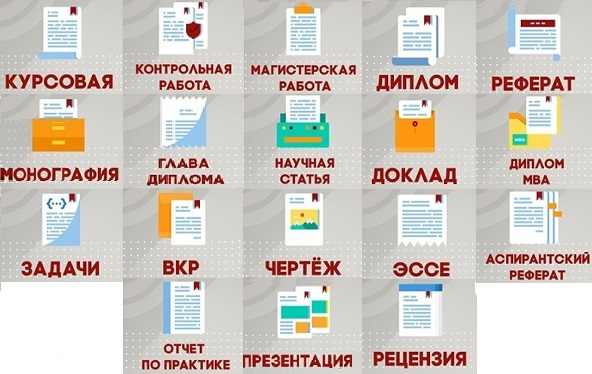 